                                                                                  РАСПИСАНИЕ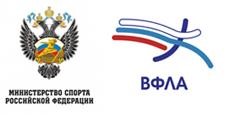 «Всероссийские соревнования памяти ЗРФК, ЗТ СССР и РСФСР В. Д. Самотесова по легкой атлетике в помещении»от 20.02.2023 г.07.03.2023 г. ЕКП № 27455 07.03.2023 г.ВремяВидКругПол12:3060 мЗабегиЖ12:5060 мЗабегиМ13:151000 мФиналЖ13:251000 мФиналМ13:4060 мФиналЖ13:5060 мФиналМ14:00Награждение 1000 мЖ14:05Награждение 1000 мМ14:15Награждение 60 мЖ14:20Награждение 60 мМ14:25ВысотаФиналМ15:30Награждение высотаМ